Good afternoon everyone, Here is the work we have planned for next week. Many thanks, Ms. Gibson, Ms. McHugh, Ms. Hanley, Ms. CreanerFirst Class Weekly Plan: Week beginning May 18th SubjectContentEnglishReadingPirate Pat and MoreContinue story ‘Pirate Pat’ p 46-48. Sight words for story p75Poem ‘Stargazing’ p65Revise tricky words: would, rightThis week’s tricky words: two, fourOxford Owl: https://www.oxfordowl.co.uk/for-home/find-a-book/library-page/  Children have access to an online library of readers and activities to browse through. You can set up your own account. Spelling & PhonicsJolly Phonics Grammar Book1: Spelling list p 56Jolly Phonics Grammar Book1: sound <oy> p56GrammarJolly Phonics Grammar Book1: Adverbs p 57WritingNarrative Writing: Use Let’s Talk Literacy p96 & 97 to plan and write a narrative story about ‘Cheeky Chico’. This activity can be completed as a written or oral activity.Ready To write C1- complete the next 2 pages (ensure correct letter formation)Creative Writing: The children can write a story of their choice in their Our News/Creative Writing copy/blank pageStory starters http://www.scholastic.com/teachers/story-starters/Oral LanguageDiscuss an alternative ending for the story of ‘Pirate Pat’.Find the rhyming words in the poem ‘Stargazing’MathsMaster Your Maths: Continue to next week. Please note: we will not be covering any new topics in Busy at Maths during this time. This means that you may see questions on topics that we have not covered yet in Master Your Maths. If this happens feel free to skip that question and move on.Master Your Maths: Test for this week (at back of book)This week’s tables: 6+. The tables can be found p2+3 of the homework diary.Time: Next, before, after, begins. Busy At Maths p159 question 1, question 2 parts (a) – (e)Months & seasons. Busy At Maths p160 + 161GaeilgeBua Na Cainte : This week the children can revise the theme ‘An Scoil’. The children are particularly familiar with the song ‘Ag Dul ar scoil’Duolingo:  https://www.duolingo.com/Cúla4: https://www.cula4.com/en/You can download Bua Na Cainte to your laptop. Please note: This is a large file and you do not have to download it. This is an optional activity.If you go to this link http://edco.ie/bua1the download will start automatically (you will see the file downloading at the bottom of your screen). When it is downloaded open it and you will be asked to loginusername: trialpassword: trialSESEExplore With Me Theme 9: Food - page 76 ‘Healthy Food is Good for Me’. This can be completed as a written or oral activity.You can log in to the Edco website to view animations and resources. When you log in search for the “Explore with Me” book. At the side of each page there is a tab for each lesson that brings you to the associated resources.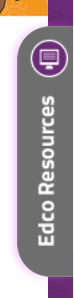 https://edcolearning.ie/Username: primaryedcobooksPassword: edco2020 ReligionGrow in Love Theme 8 – Lesson 3 “Go and Share the Good News” . Workbook page 48 + 49Parents can now login to the Grow In Love website https://app.growinlove.ie/en/loginEmail: trial@growinlove.iePassword: growinloveArtMake a simple telescope to gaze at the stars. Use any materials you can find at home e.g. toilet rolls, paper cups, paper and sellotape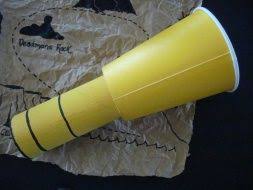 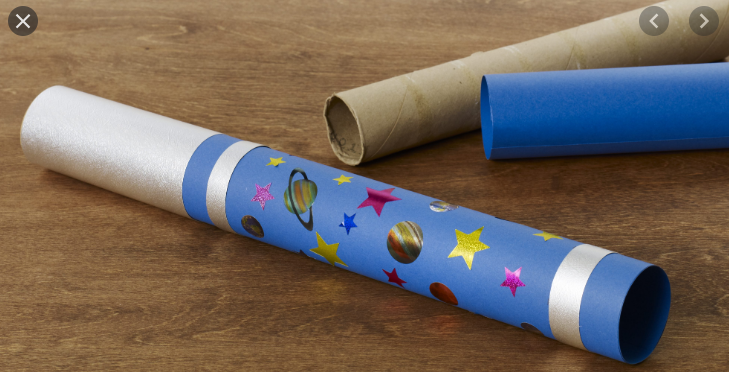 PEMake an obstacle course in your house or garden. Time yourself completing it.Cosmic Yogahttps://www.youtube.com/user/CosmicKidsYogaJoe Wicks daily PE class 9am https://www.youtube.com/channel/UCAxW1XT0iEJo0TYlRfn6rYQ